Objednací listč. 24/24/7 Předmět objednávky 	Množství	Předpokl. cena Kč 	Celkem (s DPH): 	58.830,00 Kč Popis objednávky: Jedná se demontáž stávajícího altánu, provedení zámkové dlažby 3m2, provedení ohraničení nového altánu obrubníky, provedení betonových patek 6ks.Cena díla bez DPH 48.620 Kč tj. cena s DPH 58.830 Kč.Termín dodání: 02 – 05. 2024 Bankovní spojení: ČSOB, a.s., č.ú.: 182050112/0300	IČ: 00251810	DIČ: CZ00251810Upozornění: 	Dodavatel je oprávněn vystavit fakturu až po řádném dokončení a předání díla.	Na faktuře uveďte číslo naší objednávky. Kopii objednávky vraťte s fakturou na adresu: Městský úřad Strakonice, Velké náměstí 2, 386 01 Strakonice, případně na e-mailovou adresu posta@mu-st.cz.Schválil:	Ing. Jana Narovcová	vedoucí odboruSprávce rozpočtu: 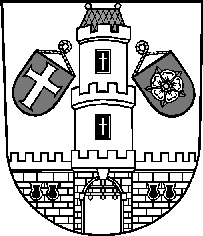 Město StrakoniceMěsto StrakoniceMěstský úřad StrakoniceOdbor majetkovýVelké náměstí 2386 01 StrakoniceVyřizuje:Dušan KučeraTelefon:383700324E-mail:dusan.kucera@mu-st.czDatum: 31. 1. 2024Dodavatel:Robert DemeterB. Němcové 428386 01  StrakoniceIČ: 67151353 , DIČ: CZ7206081696MŠ Čtyřlístek - demontáž altánu, pomocné zednické práce48 620,00